Vážení spoluobčané,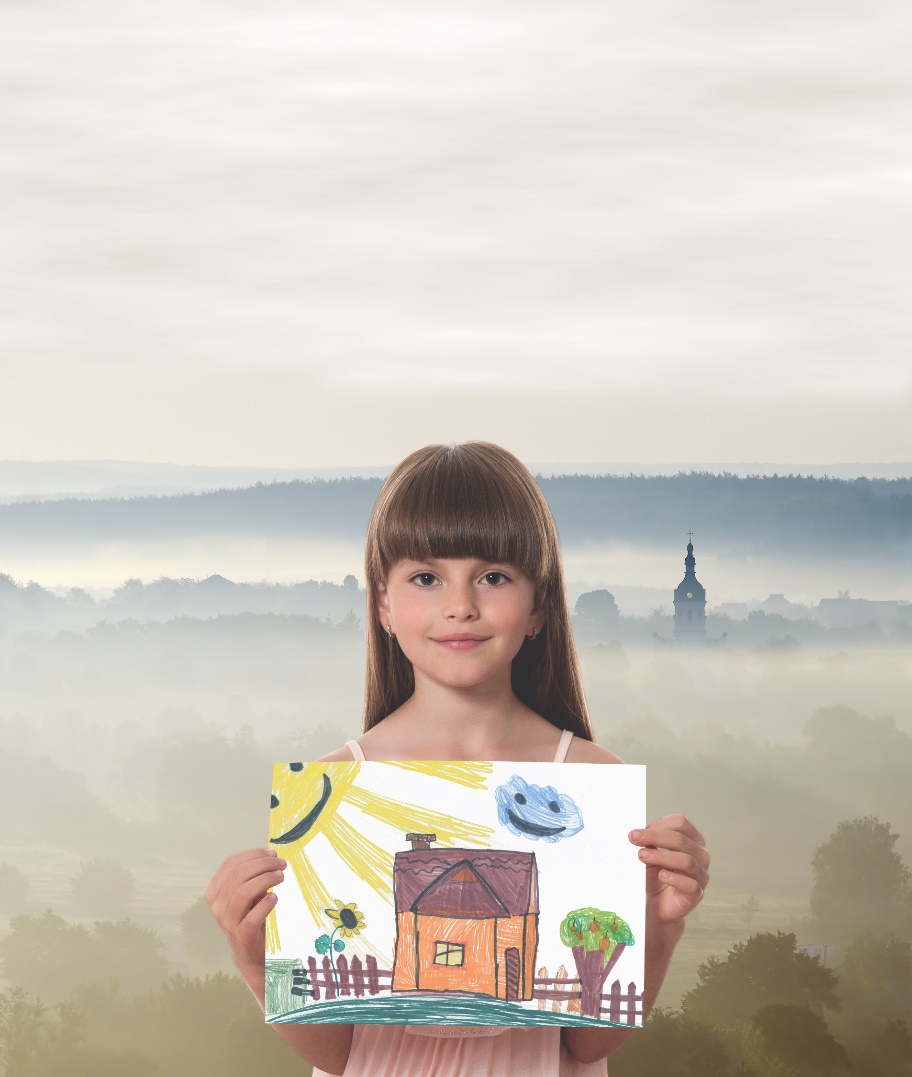 od 1. září 2022 bude platit zákaz provozování všech teplovodních kotlů na pevná paliva, které neplní emisní požadavky dle zákona o ochraně ovzduší. Od tohoto dne se nesmí používat kotle 1. a 2. emisní třídy a taky kotle, u kterých nelze určit jejich emisní třídu – týká se to tedy všech kotlů vyrobených před rokem 2000. Pokud fyzická osoba nebo právnická osoba bude provozovat nevyhovující kotel po tomto datu, lze ji uložit pokutu do 20.000 Kč (fyzická osoba) a do 50.000 Kč (právnická osoba a OSVČ).V současnosti máte mimořádnou možnost využít dotaci i bezúročnou půjčku na pořízení nového kotle, který bude splňovat emisní požadavky.Podmínky jsou opravdu výhodné, proto žádáme občany, kteří doposud nevyhovující kotel nevyměnili, aby tak učinili nyní. Vyvarují se tak hrozícím pokutám a přispějí k lepšímu ovzduší v obci.Jak to bude fungovat?Obec Kunín poskytne občanům bezúročnou půjčku na celou cenu kotle před realizací, tedy není potřeba mít našetřeny vlastní prostředky, nemusíte výměnu kotle předfinancovat z vlastních zdrojů.Obec ve spolupráci s Mikroregionem Odersko zajistí specialistu, který občanům zdarma pomůže s další administrativou (podáním žádosti o dotaci do 3. kola kotlíkové dotace) a technickým řešením nového vytápění.Jakmile občan obdrží dotaci v rámci 3. kola kotlíkové dotace, splatí obci největší část půjčky a zbylou část může splácet obci až po dobu 10 let.  Díky tomuto řešení si může dovolit výměnu kotle již každá domácnost. 
Využijte je, nabídka na bezúročnou půjčku se nebude opakovat!Modelový příklad:Rodina má kotel na tuhá paliva vyroben před rokem 2000, aby se nedostala do problému se zákonem, vymění tento nevyhovující kotel za ekologicky šetrnější kotel na dřevo s ručním podáváním.Pořídí si:Kotel na biomasu - ruční podávání paliva (výkon kotle cca 25 kW) ……………………..…………………………………. 45.000,- KčAkumulační nádrže 2x 800 l ……………………………………………………………………………..……………………………………  45.000,- KčPříslušenství (čerpadlo, ventily….)……………………………………………………………..……………………………………………. 20.000,- KčPráce řemeslníka …………………………………………………………………………………………………………….……………………… 20.000,- KčPodání žádosti, technická výpomoc, vyřízení bezúročné půjčky .………………………….…………………………………………. 0,- KčCelkové finanční náklady v daném příkladu……………………………………………………………………………………..130.000,- Kč*Bezúročná půjčka od obce ……………………………………………………………………………………………………………… 130.000,- KčDotace z Moravskoslezského kraje….…………………………………………………………………..…………………………. 115.000,- KčZbývá doplatit………………………………………………………………………………………………………………………………………… 15.000,- KčBezúročná půjčka od obce, max. na 10 let…………………………………………………………………….….……………………. 15.000,- KčVýpočet minimální měsíční splátky v daném příkladu: 15.000,- Kč / 120 splátek = 125,- Kč měsíčně po dobu 10 letZískáte nový výkonný kotel, nádrže pro uchovávání tepla, které použijete v době, kdy nebudete spalovat dřevo, a přesto Vám bude teplo za cenu jednoho obědu v restauraci měsíčně.Realizace výměny kotle musí proběhnout do 31.12.2021, v opačném případě nemůže být bezúročná půjčka poskytnuta.Dne 8. dubna 2019 v 17 hodin proběhne v knihovně schůzka pro zájemce o výměnu kotle.V případě zájmu o výměnu kotle formou bezúročné půjčky, odborné rady a pomoc specialisty s administrativou a technickým řešením zdarma, vyplňte, prosím, dotazník a nejpozději do 15. dubna 2019 jej odevzdejte na obecním úřadě.Děkuji za spolupráciDagmar Novosadová, starostka DOTAZNÍKPrůzkum zájmu o bezúročné zápůjčky od obce Kunín (tzv. „kotlíkové půjčky“)v souvislosti s připravovaným 3. kolem kotlíkových dotací z Moravskoslezského kraje..........................................................................................................................................................Jméno a příjmení žadatele..........................................................................................................................................................Adresa trvalého bydliště žadatele ..........................................................................................................................................................Kontakt na žadatele: e-mail, telefon.....................................................................................................................................................Přesné označení stavby (rodinného domu), kde bude realizována výměna starého kotle na pevná paliva s ručním přikládáním za nový ekologický zdroj tepla (adresa rodin. domu - ulice / číslo popisné a orientač. Typ nového zdroje tepla:Podporována je výměna starého zdroje tepla na pevná paliva v domácnosti za (zakřížkujte možnost):Tepelné čerpadlo (dotace z Moravskoslezského kraje nejvýše 135.000 Kč, 
max. výše bezúročné zápůjčky od obce v rámci předfinancování nákladů 200.000,- Kč)Kotel na biomasu - automatická dodávka paliva (dotace z Moravskoslezského kraje nejvýše 135.000 Kč
max. výše bezúročné zápůjčky od obce v rámci předfinancování nákladů 200.000,- Kč)Kotel na biomasu - ruční dodávka paliva (dotace z Moravskoslezského kraje nejvýše 115.000 Kč
max. výše bezúročné zápůjčky od obce v rámci předfinancování nákladů 200.000,- Kč)Plynový kondenzační kotel (dotace z Moravskoslezského kraje nejvýše 110.000 Kč 
max. výše bezúročné zápůjčky od obce 150.000,- Kč)datum ............................................ 			podpis .....................................................Kontaktní osoby pro podání bližších informací: Eva Rusková, tel. 556 731 046, e-mail: evidence@kunin.cz,Mgr. Elena Vahalíková, tel: 775 859 248, vahalikova@odersko.cz.  						 ___________________________________________________________________________Zpracovávání osobních údajů uvedených v tomto dotazníku je prováděno zákonným způsobem dle platné legislativy na ochranu osobních údajů a tím je „Oprávněný zájem správce a třetí strany“. Poskytnuté osobní údaje budou použity a zpracovávány jen pro přípravu žádosti o bezúročnou půjčku a plnění této smlouvy, a to po dobu realizace projektu  a platnosti smlouvy a následné skartační lhůty dle skartačního řádu na základě právní povinnosti, dle zákona o archivnictví.